1.8	рассмотреть возможные регламентарные меры в целях обеспечения модернизации Глобальной морской системы для случаев действия и обеспечения безопасности (ГМСББ) и поддержки внедрения дополнительных спутниковых систем для ГМСББ в соответствии с Резолюцией 359 (Пересм. ВКР-15);Резолюция 359 (Пересм. ВКР-15) − Рассмотрение регламентарных положений, связанных с обновлением и модернизацией Глобальной морской системы для случаев бедствия и обеспечения безопасностиВведениеПункт 1.8 повестки дня ВКР-19 охватывает два отдельных вопроса. Первый из них – модернизация Глобальной морской системы для случаев бедствия и обеспечения безопасности (ГМСББ), рассматриваемая в пункте 1 раздела решает предложить МСЭ-R Резолюции 359 (Пересм. ВКР-15). В данной главе модернизация ГМСББ называется "Вопрос А". Второй вопрос – введение дополнительной спутниковой системы в ГМСББ. Этот вопрос рассматривается в пункте 2 решает предложить МСЭ-R Резолюции 359 (Пересм. ВКР-15). Введение дополнительных спутниковых систем в ГМСББ называется "Вопросом B".ПредложенияДля выполнения этого пункта повестки дня Конференции администрация Катара предлагает содержащийся в Отчете ПСК метод 4 для Вопроса В. Метод B4СТАТЬЯ 5Распределение частотРаздел IV  –  Таблица распределения частот
(См. п. 2.1)MOD	QAT/68A8/1#502731610–1660 МГцMOD	QAT/68A8/2#502745.208B*	В полосах частот:		137–138 МГц;
		387–390 МГц;
		400,15–401 МГц;
		1452–1492 МГц;
		1525–1610 МГц;		2655–2690 МГц;
		21,4–22 ГГцприменяется Резолюция 739 (Пересм. ВКР-).     (ВКР-)ADD	QAT/68A8/3#502755.GMDSS-B4	При использовании полосы 1621,35–1626,5 МГц морской подвижной спутниковой службой для поддержки ГМСББ должен применяться п. 9.11A, а также связанные с ним Правила процедуры, требующие, в том числе, проведения координации со всеми космическими и наземными службами в этой полосе и соседних полосах, имеющих первичный статус распределения.     (ВКР-19)Основания:	Линия вниз системы НГСО ПСС, использующая полосу 1613,8−1626,5 МГц либо ее часть, существует на вторичной основе. Следовательно, согласно примечанию к Дополнению 1 к Приложению 5 к Регламенту радиосвязи (РР), не требовалась координация с какими-либо космическими или наземными службами, имеющими первичный статус. Однако, в случае если этому распределению будет предоставлен первичный статус (на временной либо постоянной основе), необходимо, чтобы заявляющая администрация системы НГСО ПСС, в случае использования в качестве морской подвижной спутниковой службы для поддержки ГМСББ, провела необходимую координацию со всеми космическими и наземными службами, представленными Бюро на дату вступления в силу нового первичного распределения морской подвижной спутниковой службе.В качестве регламентарного примера п. 5.364 РР в рамках метода В4 предлагается два варианта:Вариант 1MOD	QAT/68A8/4#502765.364	При использовании полосы 1610–1626,5 МГц подвижной спутниковой службой (Земля-космос) и спутниковой службой радиоопределения (Земля-космос) должны применяться процедуры координации согласно п. 9.11A. Любая подвижная земная станция, работающая в какой-либо из этих служб в указанной полосе, не должна создавать пиковых значений плотности э.и.и.м. более –15 дБ(Вт/4 кГц) в той части полосы, которая используется системами, работающими в соответствии с положениями п. 5.366 (к которому применим п. 4.10), если только заинтересованные администрации не договорились об ином. В той части полосы, где такие системы не работают, средняя плотность э.и.и.м. для подвижной земной станции не должна превышать –3 дБ(Вт/4 кГц). танции подвижной спутниковой службы не должны требовать защиты от станций воздушной радионавигационной службы, станций, работающих в соответствии с положениями п. 5.366, и станций фиксированной службы, работающих в соответствии с положениями п. 5.359. Администрации, ответственные за координацию подвижных спутниковых сетей, должны предпринимать все практически возможные усилия для обеспечения защиты станций, работающих в соответствии с положениями п. 5.366. Вариант 2NOC	QAT/68A8/5#502775.364Основания:	В рамках раздела 5 (Соображения по регламентарно-процедурным вопросам) был поднят вопрос по поводу явного несоответствия между п. 5.364 РР (принятым несколько лет назад) и п. 5.367 РР (принятым на ВКР-12). Для того чтобы устранить это явное несоответствие, сторонники метода В1 предложили внести некоторые изменения в п. 5.364 РР. Было подчеркнуто, что об этом несоответствии не было доложено Директору Бюро радиосвязи. Кроме того, для устранения этого явного несоответствия можно было использовать два пункта повестки дня, а именно пункты 3 и 7 повестки дня ВКР-19. При этом следует отметить, что вопрос несоответствия не поднимался в рамках этих пунктов повестки дня ни ВКР-15, ни исследовательскими комиссиями МСЭ-R, рассматривающими соответствующие пункты повестки дня.Следует иметь в виду, что нынешние пункты повестки дня ВКР-19, а именно пункты 3, 7 и 9.1, все еще могут использоваться для того, чтобы поднять этот вопрос на ВКР-19. Также подчеркивается, что внесение предложенных изменений в п. 5.364 РР повлечет за собой неявное предоставление "сверхпервичного" статуса рассматриваемой линии вверх НГСО ПСС для поддержки ГМСББ в случае использования в качестве морской подвижной спутниковой службы, оказывающей неблагоприятное воздействие на первичную станцию ВП(R)С, которая является службой спасания жизни на море, на суше и в воздухе. Такой подразумеваемый "сверхпервичный" статус также противоречит задачам, предусмотренным п. 4.10 Регламента радиосвязи в отношении всех служб безопасности, включая ВП(R)С.В свете вышеизложенного, для того чтобы избежать подобных негативных последствий, в качестве одного из вариантов метода В4 предлагается NOC для п. 5.364 РР.Для метода B4 (продолжение)MOD	QAT/68A8/6#502785.368	В отношении спутниковой службы радиоопределения и подвижной спутниковой службы положения п. 4.10 в полосе 1610–1626,5 МГц не применяются, за исключением воздушной радионавигационной спутниковой службы.MOD	QAT/68A8/7#502795.372	Станции спутниковой службы радиоопределения и подвижной спутниковой службы не должны причинять вредных помех станциям радиоастрономической службы, использующим полосу 1610,6–1613,8 МГц (применим п. 29.13).СТАТЬЯ 33Эксплуатационные процедуры для связи, относящейся к срочности и безопасности, в Глобальной морской системе для случаев бедствия 
и обеспечения безопасности (ГМСББ)Раздел V  –  Передача информации, касающейся безопасности на море233.49	E  –  Передача информации о безопасности на море через спутникMOD	QAT/68A8/8#5028033.50	§ 26	Информация о безопасности на море может передаваться через спутник в морской подвижной спутниковой службе в полос частот 1530–1545 МГц (см. Приложение 15).MOD	QAT/68A8/9#50281Раздел VII  –  Использование других частот для обеспечения безопасности     (ВКР-)MOD	QAT/68A8/10#5028233.53	§ 28	Радиосвязь для обеспечения безопасности, касающаяся передачи судовых отчетов, связи, относящейся к судоходству, перемещению и потребностям судов, а также сообщений о наблюдениях за погодой, может осуществляться на любой подходящей частоте связи, включая частоты, применяемые для общественной корреспонденции. В наземных системах для этой цели используются частоты в полосах 415–535 кГц (см. Статью 52), 1606,5–4000 кГц (см. Статью 52), 4000–27 500 кГц (см. Приложение 17), а также 156–174 МГц (см. Приложение 18). В морской подвижной спутниковой службе с этой целью используются частоты в полосах 1530–1544 МГц и 1626,5–1645,5 МГц, которые также применяются для передачи сигнала тревоги в случае бедствия (см. п. 32.2).     (ВКР-)MOD	QAT/68A8/11#50261ПРИЛОЖЕНИЕ  15  (Пересм. ВКР-)Частоты для связи в случае бедствия и для обеспечения безопасности 
в Глобальной морской системе для случаев бедствия 
и обеспечения безопасности (ГМСББ)(См. Статью 31)Частоты для связи в случае бедствия и для обеспечения безопасности в системе ГМСББ приведены в Таблицах 15-1 и 15-2 для частот ниже и выше 30 МГц, соответственно.MOD	QAT/68A8/12#50284ТАБЛИЦА  15-2 (окончание)     (ВКР-)MOD	QAT/68A8/13#50285РЕЗОЛЮЦИЯ  739  (Пересм. ВКР-)Совместимость между радиоастрономической службой 
и активными космическими службами в некоторых 
соседних и близлежащих полосах частотВсемирная конференция радиосвязи (),...ДОПОЛНЕНИЕ  1  К РЕЗОЛЮЦИИ  739  (Пересм. ВКР-)...ТАБЛИЦА  1-1Пороговые значения п.п.м. для нежелательных излучений, создаваемых любой геостационарной 
космической станцией на радиоастрономической станцииТАБЛИЦА  1-2Пороговые значения э.п.п.м.(1) для нежелательных излучений, создаваемых всеми космическими станциями 
негеостационарной спутниковой системы на радиоастрономической станцииSUP	QAT/68A8/14#50252РЕЗОЛЮЦИя  359  (Пересм. ВКР-15)Рассмотрение регламентарных положений, связанных с обновлением и модернизацией Глобальной морской системы для случаев бедствия и обеспечения безопасности______________Всемирная конференция радиосвязи (ВКР-19)
Шарм-эль-Шейх, Египет, 28 октября – 22 ноября 2019 года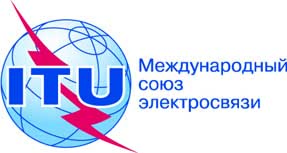 ПЛЕНАРНОЕ ЗАСЕДАНИЕДополнительный документ 8
к Документу 68-R6 октября 2019 годаОригинал: арабскийКатар (Государство)Катар (Государство)Предложения для работы конференцииПредложения для работы конференцииПункт 1.8 повестки дняПункт 1.8 повестки дняРаспределение по службамРаспределение по службамРаспределение по службамРайон 1Район 2Район 31 613,8–ПОДВИЖНАЯ СПУТНИКОВАЯ 
(Земля-космос)  5.351АВОЗДУШНАЯ 
РАДИОНАВИГАЦИОННАЯПодвижная спутниковая 
(космос-Земля)  
1 613,8–ПОДВИЖНАЯ СПУТНИКОВАЯ 
(Земля-космос)  5.351АВОЗДУШНАЯ 
РАДИОНАВИГАЦИОННАЯСПУТНИКОВАЯ СЛУЖБА 
РАДИООПРЕДЕЛЕНИЯ 
(Земля-космос)Подвижная спутниковая 
(космос-Земля)  1 613,8–ПОДВИЖНАЯ СПУТНИКОВАЯ 
(Земля-космос)  5.351АВОЗДУШНАЯ 
РАДИОНАВИГАЦИОННАЯПодвижная спутниковая 
(космос-Земля)  Спутниковая служба радиоопределения 
(Земля-космос)5.341  5.355  5.359  5.364  5.365  
5.366  5.367  5.368  5.369  
5.371  5.3725.341  5.364  5.365  5.366  
5.367  5.368  5.370  5.3725.341  5.355  5.359  5.364  5.365  
5.366  5.367  5.368  5.369  
5.372–1 626,5ПОДВИЖНАЯ СПУТНИКОВАЯ 
(Земля-космос)  5.351АВОЗДУШНАЯ 
РАДИОНАВИГАЦИОННАЯПодвижная спутниковая 
(космос-Земля)–1 626,5ПОДВИЖНАЯ СПУТНИКОВАЯ 
(Земля-космос)  5.351АВОЗДУШНАЯ 
РАДИОНАВИГАЦИОННАЯСПУТНИКОВАЯ СЛУЖБА 
РАДИООПРЕДЕЛЕНИЯ 
(Земля-космос)Подвижная спутниковая 
(космос-Земля)–1 626,5ПОДВИЖНАЯ СПУТНИКОВАЯ 
(Земля-космос)  5.351АВОЗДУШНАЯ 
РАДИОНАВИГАЦИОННАЯПодвижная спутниковая 
(космос-Земля)Спутниковая служба радиоопределения 
(Земля-космос)5.341  5.355  5.359  5.364  5.365  
5.366  5.367  5.368  5.369  
5.371  5.3725.341  5.364  5.365  5.366  
5.367  5.368  5.370  5.3725.341  5.355  5.359  5.364  5.365  
5.366  5.367  5.368  5.369  
5.3721 626,5–1 660ПОДВИЖНАЯ СПУТНИКОВАЯ (Земля-космос)  5.351А5.341  5.351  5.353A  5.354  5.355  5.357A  5.359  5.362A  5.374  5.375  5.376ПОДВИЖНАЯ СПУТНИКОВАЯ (Земля-космос)  5.351А5.341  5.351  5.353A  5.354  5.355  5.357A  5.359  5.362A  5.374  5.375  5.376Частота
(МГц)Описание использованияПримечания..................Космическая 
службаПолоса частот космической службыПолоса частот радиоастрономической службыОднозеркальная антенна, наблюдения континуумаОднозеркальная антенна, наблюдения континуумаОднозеркальная антенна, наблюдения 
спектральных линийОднозеркальная антенна, наблюдения 
спектральных линийVLBIVLBIУсловие применения: 
API получена Бюро после вступления в силу Заключительных актов:Космическая 
службаПолоса частот космической службыПолоса частот радиоастрономической службып.п.м.(1)Эталонная ширина полосып.п.м.(1)Эталонная ширина полосып.п.м.(1)Эталонная ширина полосыУсловие применения: 
API получена Бюро после вступления в силу Заключительных актов:Космическая 
служба(МГц)(МГц)(дБ(Вт/м2))(МГц)(дБ(Вт/м2))(кГц)(дБ(Вт/м2))(кГц)Условие применения: 
API получена Бюро после вступления в силу Заключительных актов:ПСС (космос-Земля)387–390322–328,6–1896,6–20410–17710ВКР-07РСС
ПСС (космос-Земля)1 452–1 492
1 525–1 5591 400–1 427–18027–19620–16620ВКР-03ПСС (космос-Земля)1 525–1 5591 610,6–1 613,8Н/ПН/П–19420–16620ВКР-03РНСС (космос-Земля)1 559–1 6101 610,6–1 613,8Н/ПН/П–19420–16620ВКР-07РСС
ФСС (космос-Земля)2 655–2 6702 690–2 700–17710Н/ПН/П–16120ВКР-03ФСС (космос-Земля)2 670–2 6902 690–2 700 (в Районах 1 и 3)–17710Н/ПН/П–16120ВКР-03(ГГц)(ГГц)––––––РСС21,4–22,022,21–22,5–146290–162250–128250ВКР-03 для VLBI 
и ВКР-07 для других видов наблюденийН/П:	Не применяется, измерения такого типа в данной полосе частот не производятся.(1)	Интегрированное в эталонной ширине полосы значение при времени интегрирования 2000 с.Н/П:	Не применяется, измерения такого типа в данной полосе частот не производятся.(1)	Интегрированное в эталонной ширине полосы значение при времени интегрирования 2000 с.Н/П:	Не применяется, измерения такого типа в данной полосе частот не производятся.(1)	Интегрированное в эталонной ширине полосы значение при времени интегрирования 2000 с.Н/П:	Не применяется, измерения такого типа в данной полосе частот не производятся.(1)	Интегрированное в эталонной ширине полосы значение при времени интегрирования 2000 с.Н/П:	Не применяется, измерения такого типа в данной полосе частот не производятся.(1)	Интегрированное в эталонной ширине полосы значение при времени интегрирования 2000 с.Н/П:	Не применяется, измерения такого типа в данной полосе частот не производятся.(1)	Интегрированное в эталонной ширине полосы значение при времени интегрирования 2000 с.Н/П:	Не применяется, измерения такого типа в данной полосе частот не производятся.(1)	Интегрированное в эталонной ширине полосы значение при времени интегрирования 2000 с.Н/П:	Не применяется, измерения такого типа в данной полосе частот не производятся.(1)	Интегрированное в эталонной ширине полосы значение при времени интегрирования 2000 с.Н/П:	Не применяется, измерения такого типа в данной полосе частот не производятся.(1)	Интегрированное в эталонной ширине полосы значение при времени интегрирования 2000 с.Н/П:	Не применяется, измерения такого типа в данной полосе частот не производятся.(1)	Интегрированное в эталонной ширине полосы значение при времени интегрирования 2000 с.Космическая 
службаПолоса частот космической службыПолоса частот радиоастрономической службыОднозеркальная антенна, наблюдения континуумаОднозеркальная антенна, наблюдения континуумаОднозеркальная антенна, наблюдения 
спектральных линийОднозеркальная антенна, наблюдения 
спектральных линийVLBIVLBIУсловие применения: 
API получена Бюро после вступления в силу Заключительных актов:Космическая 
службаПолоса частот космической службыПолоса частот радиоастрономической службыэ.п.п.м.(2)Эталонная ширина полосыэ.п.п.м.(2)Эталонная ширина полосыэ.п.п.м.(2)Эталонная ширина полосыУсловие применения: 
API получена Бюро после вступления в силу Заключительных актов:Космическая 
служба(МГц)(МГц)(дБ(Вт/м2))(МГц)(дБ(Вт/м2))(кГц)(дБ(Вт/м2))(кГц)Условие применения: 
API получена Бюро после вступления в силу Заключительных актов:ПСС (космос-Земля)137–138150,05–153–2382,95Н/ПН/ПН/ПН/ПВКР-07ПСС (космос-Земля)387–390322–328,6–2406,6–25510–22810ВКР-07ПСС (космос-Земля)400,15–401406,1–410–2423,9Н/ПН/ПН/ПН/ПВКР-07ПСС (космос-Земля)1 525–1 5591 400–1 427–24327–25920–22920ВКР-07РНСС (космос-Земля)(3)1 559–1 6101 610,6–1 613,8Н/ПН/П−25820−23020ВКР-07ПСС (космос-Земля)1 525–1 5591 610,6–1 613,8Н/ПН/П–25820–23020ВКР-07Н/П:	Не применяется, измерения такого типа в данной полосе частот не производятся.(1)	Эти пороговые значения э.п.п.м. не должны превышаться в течение более 2% времени.(2)	Интегрированное в эталонной ширине полосы значение при времени интегрирования 2000 с.(3)	Эта Резолюция не применяется к существующим и будущим присвоениям радионавигационной спутниковой системы ГЛОНАСС/ГЛОНАСС-М в полосе частот 1559−1610 МГц, независимо от даты получения соответствующей информации для координации или заявления, в зависимости от случая. Защита радиоастрономической службы в полосе частот 1610,61613,8 МГц обеспечивается и будет продолжать обеспечиваться в соответствии с двусторонним соглашением между Российской Федерацией, заявляющей администрацией системы ГЛОНАСС/ГЛОНАСС-М, и IUCAF и последующими двусторонними соглашениями с другими администрациями.Н/П:	Не применяется, измерения такого типа в данной полосе частот не производятся.(1)	Эти пороговые значения э.п.п.м. не должны превышаться в течение более 2% времени.(2)	Интегрированное в эталонной ширине полосы значение при времени интегрирования 2000 с.(3)	Эта Резолюция не применяется к существующим и будущим присвоениям радионавигационной спутниковой системы ГЛОНАСС/ГЛОНАСС-М в полосе частот 1559−1610 МГц, независимо от даты получения соответствующей информации для координации или заявления, в зависимости от случая. Защита радиоастрономической службы в полосе частот 1610,61613,8 МГц обеспечивается и будет продолжать обеспечиваться в соответствии с двусторонним соглашением между Российской Федерацией, заявляющей администрацией системы ГЛОНАСС/ГЛОНАСС-М, и IUCAF и последующими двусторонними соглашениями с другими администрациями.Н/П:	Не применяется, измерения такого типа в данной полосе частот не производятся.(1)	Эти пороговые значения э.п.п.м. не должны превышаться в течение более 2% времени.(2)	Интегрированное в эталонной ширине полосы значение при времени интегрирования 2000 с.(3)	Эта Резолюция не применяется к существующим и будущим присвоениям радионавигационной спутниковой системы ГЛОНАСС/ГЛОНАСС-М в полосе частот 1559−1610 МГц, независимо от даты получения соответствующей информации для координации или заявления, в зависимости от случая. Защита радиоастрономической службы в полосе частот 1610,61613,8 МГц обеспечивается и будет продолжать обеспечиваться в соответствии с двусторонним соглашением между Российской Федерацией, заявляющей администрацией системы ГЛОНАСС/ГЛОНАСС-М, и IUCAF и последующими двусторонними соглашениями с другими администрациями.Н/П:	Не применяется, измерения такого типа в данной полосе частот не производятся.(1)	Эти пороговые значения э.п.п.м. не должны превышаться в течение более 2% времени.(2)	Интегрированное в эталонной ширине полосы значение при времени интегрирования 2000 с.(3)	Эта Резолюция не применяется к существующим и будущим присвоениям радионавигационной спутниковой системы ГЛОНАСС/ГЛОНАСС-М в полосе частот 1559−1610 МГц, независимо от даты получения соответствующей информации для координации или заявления, в зависимости от случая. Защита радиоастрономической службы в полосе частот 1610,61613,8 МГц обеспечивается и будет продолжать обеспечиваться в соответствии с двусторонним соглашением между Российской Федерацией, заявляющей администрацией системы ГЛОНАСС/ГЛОНАСС-М, и IUCAF и последующими двусторонними соглашениями с другими администрациями.Н/П:	Не применяется, измерения такого типа в данной полосе частот не производятся.(1)	Эти пороговые значения э.п.п.м. не должны превышаться в течение более 2% времени.(2)	Интегрированное в эталонной ширине полосы значение при времени интегрирования 2000 с.(3)	Эта Резолюция не применяется к существующим и будущим присвоениям радионавигационной спутниковой системы ГЛОНАСС/ГЛОНАСС-М в полосе частот 1559−1610 МГц, независимо от даты получения соответствующей информации для координации или заявления, в зависимости от случая. Защита радиоастрономической службы в полосе частот 1610,61613,8 МГц обеспечивается и будет продолжать обеспечиваться в соответствии с двусторонним соглашением между Российской Федерацией, заявляющей администрацией системы ГЛОНАСС/ГЛОНАСС-М, и IUCAF и последующими двусторонними соглашениями с другими администрациями.Н/П:	Не применяется, измерения такого типа в данной полосе частот не производятся.(1)	Эти пороговые значения э.п.п.м. не должны превышаться в течение более 2% времени.(2)	Интегрированное в эталонной ширине полосы значение при времени интегрирования 2000 с.(3)	Эта Резолюция не применяется к существующим и будущим присвоениям радионавигационной спутниковой системы ГЛОНАСС/ГЛОНАСС-М в полосе частот 1559−1610 МГц, независимо от даты получения соответствующей информации для координации или заявления, в зависимости от случая. Защита радиоастрономической службы в полосе частот 1610,61613,8 МГц обеспечивается и будет продолжать обеспечиваться в соответствии с двусторонним соглашением между Российской Федерацией, заявляющей администрацией системы ГЛОНАСС/ГЛОНАСС-М, и IUCAF и последующими двусторонними соглашениями с другими администрациями.Н/П:	Не применяется, измерения такого типа в данной полосе частот не производятся.(1)	Эти пороговые значения э.п.п.м. не должны превышаться в течение более 2% времени.(2)	Интегрированное в эталонной ширине полосы значение при времени интегрирования 2000 с.(3)	Эта Резолюция не применяется к существующим и будущим присвоениям радионавигационной спутниковой системы ГЛОНАСС/ГЛОНАСС-М в полосе частот 1559−1610 МГц, независимо от даты получения соответствующей информации для координации или заявления, в зависимости от случая. Защита радиоастрономической службы в полосе частот 1610,61613,8 МГц обеспечивается и будет продолжать обеспечиваться в соответствии с двусторонним соглашением между Российской Федерацией, заявляющей администрацией системы ГЛОНАСС/ГЛОНАСС-М, и IUCAF и последующими двусторонними соглашениями с другими администрациями.Н/П:	Не применяется, измерения такого типа в данной полосе частот не производятся.(1)	Эти пороговые значения э.п.п.м. не должны превышаться в течение более 2% времени.(2)	Интегрированное в эталонной ширине полосы значение при времени интегрирования 2000 с.(3)	Эта Резолюция не применяется к существующим и будущим присвоениям радионавигационной спутниковой системы ГЛОНАСС/ГЛОНАСС-М в полосе частот 1559−1610 МГц, независимо от даты получения соответствующей информации для координации или заявления, в зависимости от случая. Защита радиоастрономической службы в полосе частот 1610,61613,8 МГц обеспечивается и будет продолжать обеспечиваться в соответствии с двусторонним соглашением между Российской Федерацией, заявляющей администрацией системы ГЛОНАСС/ГЛОНАСС-М, и IUCAF и последующими двусторонними соглашениями с другими администрациями.Н/П:	Не применяется, измерения такого типа в данной полосе частот не производятся.(1)	Эти пороговые значения э.п.п.м. не должны превышаться в течение более 2% времени.(2)	Интегрированное в эталонной ширине полосы значение при времени интегрирования 2000 с.(3)	Эта Резолюция не применяется к существующим и будущим присвоениям радионавигационной спутниковой системы ГЛОНАСС/ГЛОНАСС-М в полосе частот 1559−1610 МГц, независимо от даты получения соответствующей информации для координации или заявления, в зависимости от случая. Защита радиоастрономической службы в полосе частот 1610,61613,8 МГц обеспечивается и будет продолжать обеспечиваться в соответствии с двусторонним соглашением между Российской Федерацией, заявляющей администрацией системы ГЛОНАСС/ГЛОНАСС-М, и IUCAF и последующими двусторонними соглашениями с другими администрациями.Н/П:	Не применяется, измерения такого типа в данной полосе частот не производятся.(1)	Эти пороговые значения э.п.п.м. не должны превышаться в течение более 2% времени.(2)	Интегрированное в эталонной ширине полосы значение при времени интегрирования 2000 с.(3)	Эта Резолюция не применяется к существующим и будущим присвоениям радионавигационной спутниковой системы ГЛОНАСС/ГЛОНАСС-М в полосе частот 1559−1610 МГц, независимо от даты получения соответствующей информации для координации или заявления, в зависимости от случая. Защита радиоастрономической службы в полосе частот 1610,61613,8 МГц обеспечивается и будет продолжать обеспечиваться в соответствии с двусторонним соглашением между Российской Федерацией, заявляющей администрацией системы ГЛОНАСС/ГЛОНАСС-М, и IUCAF и последующими двусторонними соглашениями с другими администрациями.